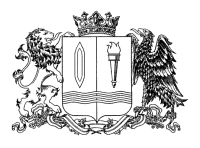 
Ивановская областьФурмановский муниципальный районСОВЕТ ФУРМАНОВСКОГО ГОРОДСКОГО ПОСЕЛЕНИЯчетвертого созываРЕШЕНИЕот 27 июля 2021года	 	                         					     № 33О внесении изменений в Решение Совета Фурмановского городского поселения от 20.04.2017 №20 «Об утверждении Порядка размещения сведений о доходах, расходах, об имуществе и обязательствах имущественного характера лиц, замещающих  муниципальные должности в Совете Фурмановского городского поселения и членов их семей на официальном сайте администрации Фурмановского муниципального района и предоставления этих сведений общероссийским средствам массовой информации для опубликования.».В соответствии с Федеральным законом от 06.10.2003 № 131-ФЗ «Об общих принципах местного самоуправления в Российской Федерации», Указом Президента Российской Федерации от 08.07.2013 N 613 «Вопросы противодействия коррупции» (вместе с «Порядком размещения сведений о доходах, расходах, об имуществе и обязательствах имущественного характера отдельных категорий лиц и членов их семей на официальных сайтах федеральных государственных органов, органов государственной власти субъектов Российской Федерации и организаций и предоставления этих сведений общероссийским средствам массовой информации для опубликования»), руководствуясь Уставом Фурмановского муниципального района Совет Фурмановского городского поселенияРЕШИЛ:	1. Внести изменение в Решение Совета Фурмановского городского поселения от 20.04.2017 №20 «Об утверждении Порядка размещения сведений о доходах, расходах, об имуществе и обязательствах имущественного характера лиц, замещающих  муниципальные должности в Совете Фурмановского городского поселения и членов их семей на официальном сайте администрации Фурмановского муниципального района и предоставления этих сведений общероссийским средствам массовой информации для опубликования.», дополнив часть 2 Приложения пунктом д) следующего содержания:«д) сведения о цифровых финансовых активах, цифровых валютах, если общая сумма таких сделок (такой сделки) превышает общий доход лица, замещающего  муниципальную должность в Совете Фурмановского муниципального района и его супруги (супруга) за три последних года, предшествующих отчетному периоду.»3. Настоящее Решение вступает в силу после официального опубликования и распространяется на правоотношения с 1.07.2021.	4. Опубликовать настоящее Решение в официальном источнике опубликования муниципальных правовых актов и иной официальной информации Совета Фурмановского городского поселения «Городской вестник» и разместить  на официальном сайте администрации Фурмановского муниципального района (www.furmanov.su) в информационно-телекоммуникационной сети «Интернет».5. Контроль за исполнением настоящего Решения возложить на комиссию Совета Фурмановского городского поселения по вопросам жилищно-коммунального хозяйства, местного самоуправления и социальной политикеГлава Фурмановского городского поселения                                                                                     Т. Н. Смирнова 